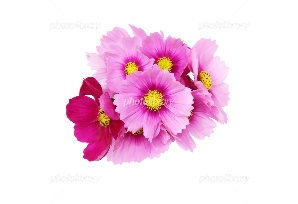 講師　行政書士　　　 （神奈川県行政書士会　戸塚支部所属）主な業務は、遺言書起案指導（遺言書の文章の作成、書き方の指導）　相続手続き（遺産分割協議書の作成、相続人・相続財産調査など）お気軽にご依頼、ご相談ください。お電話、お待ちしております。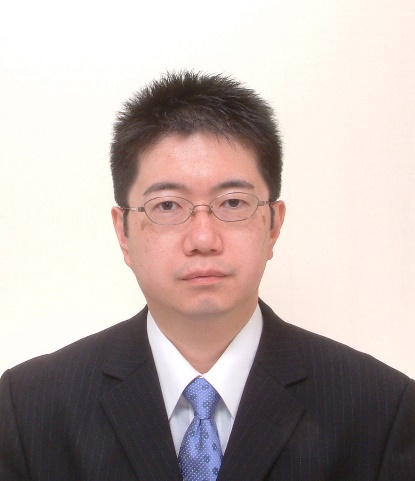 １、遺言書は、法律文書です。遺言書は、財産に関する重要な法律文書です。その遺言書を使って、遺言者が亡くなった後は不動産であれば法務局へ、預貯金であれば銀行や郵便局へ行って相続手続きをします。ですから、遺言書は×メッセージ　　×手紙　　×多少間違っても良い　では、ありません。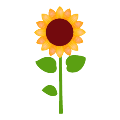 ２、遺言書があると、相続手続きはどうなるの？３、遺言書がないと空き家になってしまうケース相続人が全くいないケース横浜太郎８０歳は、生涯独身である。現在は築４０年の一戸建てに1人で住んでいる。当然、妻、子供はおらず、両親もすでに他界している。兄弟もいないため、法定相続人が１人もいない。この状況で、横浜太郎が死亡した場合は、どうなるだろうか？
法定相続人は甥が１人いるが４０年以上連絡をとっておらず、連絡先等全くわからないケース横浜太郎８０歳には、妻がいたがもうすでに他界している。現在は築４０年の一戸建てに1人で住んでいる。子供はおらず、両親もすでに他界している。兄弟は、兄が1人いたがもうすでに他界している。その兄の子（太郎からみれば甥）が１人いて、唯一の法定相続人である。この状況で、横浜太郎が死亡した場合は、どうなるだろうか？
法定相続人の話し合いがまとまらないケース横浜太郎８０歳には、認知症を患っている妻がいる。妻は施設に入所している。子供は、長男、長女、次女の３人がいる。ただ、法定相続人同士の仲が良くない。横浜太郎は、現在築４０年の一戸建てに1人で住んでいる。この状況で、横浜太郎が死亡した場合は、どうなるだろうか？
結　論遺言書を書く。↓自分が他界した後、不動産（建物・土地）を子供、親戚、知人、福祉団体などに確実に譲ることが出来る。↓空き家にならない。４、空家と特定空家について空家とは建物に住んでいる人がいない状態が長く続いている建物と土地特定空家とは「特定空家」とは、そのまま放置すれば倒壊等著しく保安上危険となるおそれのある状態又は著しく衛生上有害となるおそれのある状態、適切な管理が行われていないことにより著しく景観を損なっている状態その他周辺の生活環境の保全を図るために放置することが不適切である状態にあると行政が認めた空家等をいう。